Explora Patagonia - 2019
Promoções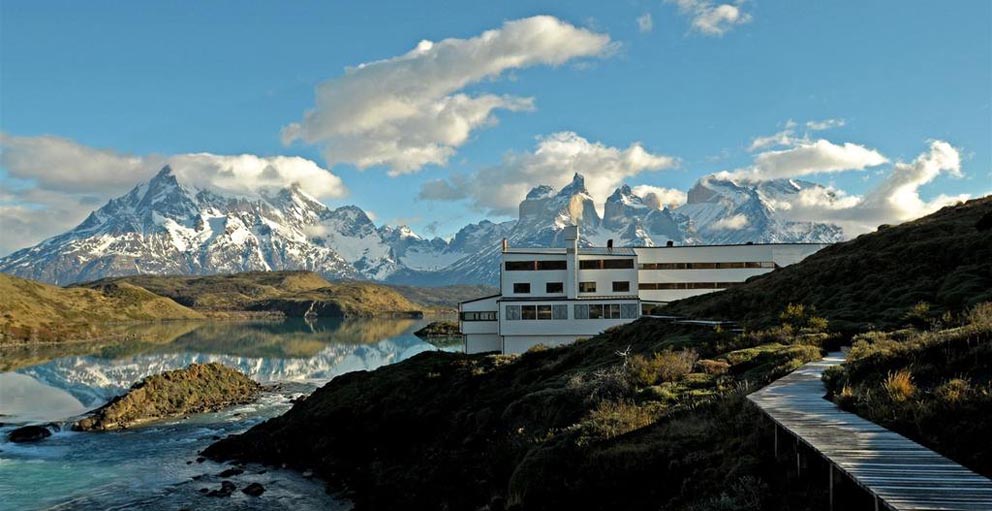 PROMOÇÕES - Explora Patagonia

1 - Primavera na Patagônia O explora Patagonia oferece 30% de desconto no mês de Outubro, para hospedagem de no mínio 3 noites. Condições:  Hospedagm de no mínimo 3 noites;Não é válido para crianças e jovens;Este benefício não é acumulativo com outros benefícios, descontos ou promoções, à exceção do Explorers’ Benefit;Validade: de 1 a 31 Outubro 20192 - Passaporte Explora
Toda vez que houver combinação de dois ou mais destinos explora na mesma viagem (Patagônia, Atacama, Rapa Nui e Valle Sagrado), o passageiro receberá uma tarifa especial e upgrade de apartamento - sujeito a disponibilidade.Ao combinar 2 destinos: o viajante receberá um Desconto de 10%;Ao combinar 3 destinos: o viajante receberá um Desconto de 15%;Ao combinar 4 destinos: o viajante receberá um Desconto de 20%.Condições (Passaporte Explora):Caso o passageiro seja um antigo viajante explora, o benefício Passaporte Explora funcionará em conjunto com o Explorer’s Benefit (o primeiro desconto a ser aplicado será o Explorers’ Benefit.)  Primeiro e último check-in deverá ser inferior a 30 dias de intervalo;Só se aplica para reservas individuais;O upgrade de apartamento está sujeito a disponibilidade e será confirmado no momento do check-in;Este benefício não é acumulativo com outros benefícios, descontos ou promoções, à exceção do Explorers’ Benefit;Não aplicável entre 21 dez 2018 a 21 jan 2019;Válido para Travesías.Validade: todo o ano, exceto entre 21 dez 2018 a 21 jan 20193 - Explores’s Benefits (Club Exploradores)Os viajantes que retornam aos hotéis Explora, receberão um desconto de 10% sobre o valor total da reserva e upgrade de apartamento - sujeito a disponibilidade. Condições:  Este benefício também pode ser aplicado aos acompanhantes de viagem;Pode ser combinado com o Passaporte Explora;O desconto é aplicado parcialmente nas tarifas promocionais;O upgrade de apartamento está sujeito a disponibilidade e será confirmado no momento do check-in.Validade: todo o ano.